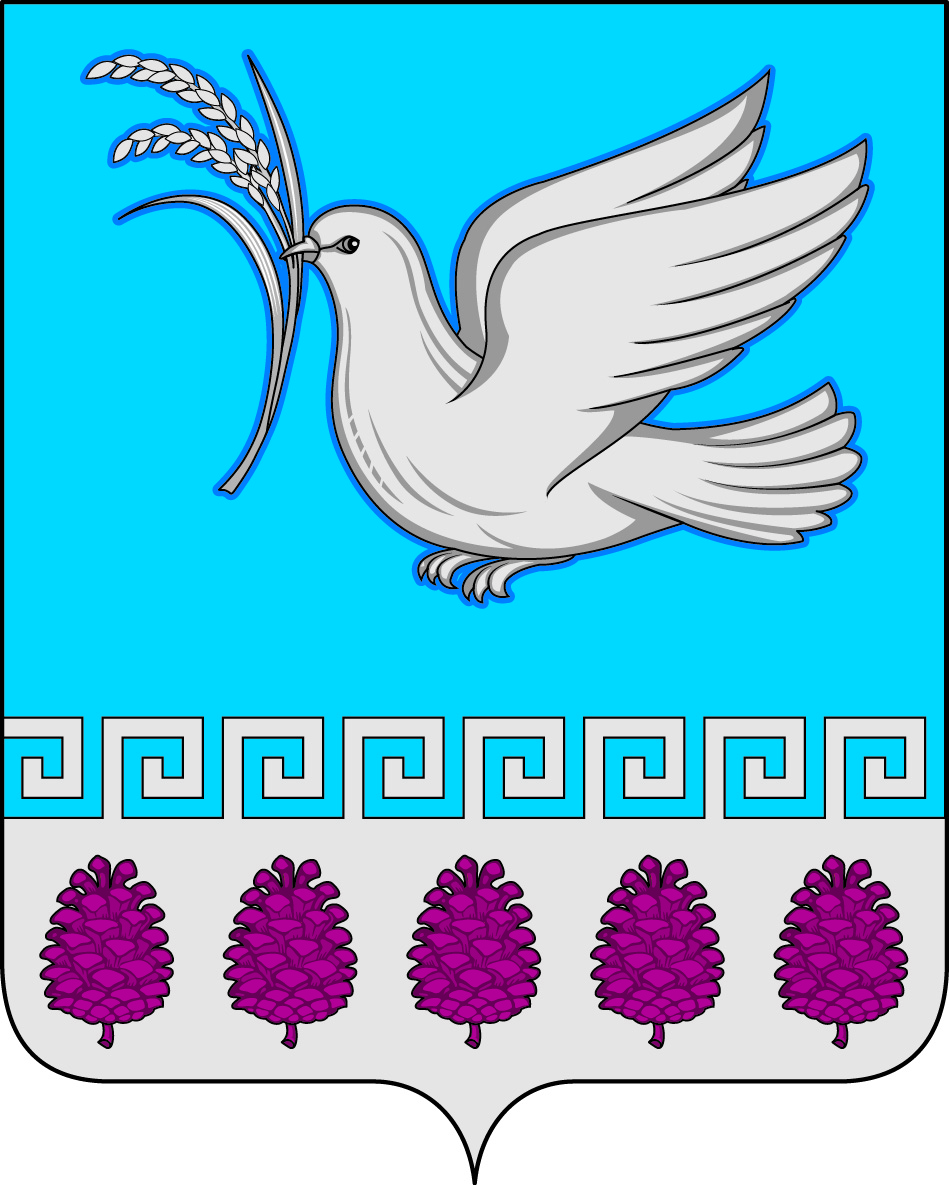 администрация мерчанского сельского поселения крымского районаРАСПОРЯЖЕНИЕот 01.09.2021	      № 82 - рсело МерчанскоеО внесении изменений в распоряжении администрации Мерчанского сельского поселения Крымского района от 01 февраля 2021 года № 12- р «Об организации своевременного оповещения и информирования населения об угрозе и возникновении чрезвычайных ситуаций на территории Мерчанского  сельского поселения Крымского района, назначение ответственных за оповещение»Руководствуясь Федеральным законом от 6 октября 2003 года № 131 – ФЗ «Общих принципах организации местного самоуправления в Российской Федерации», уставом Мерчанского сельского поселения, в связи с изменением кадрового состава:1. Внести в распоряжение администрации Мерчанского сельского поселения Крымского района от 01 февраля 2021 года № 12- р «Об организации своевременного оповещения и информирования населения об угрозе и возникновении чрезвычайных ситуаций на территории Мерчанского  сельского поселения Крымского района, назначение ответственных за оповещение» следующие изменения: 1) приложение № 1 «Схема оповещения и информирования населения, организаций и предприятий всех форм собственности, маломобильных граждан в случае возникновения чрезвычайных ситуаций на территории Мерчанского сельского поселения Крымского района» изложить в новой редакции согласно приложению № 1 к настоящему распоряжению.2) пункт 5 изложить в новой редакции:«п.5 Назначить заведующую МКУ «Мерчанская поселенческая библиотека» Г.Н. Тунгел ответственным лицом за оповещение населения – маломобильных граждан (приложение № 8, № 9).Ответственному работнику вести регулярную сверку списка маломобильных граждан по оповещению на случай возникновения чрезвычайных ситуаций на территории Мерчанского сельского поселения (не реже 1 раза в квартал).»;3) пункт 6 изложить в новой редакции:«п.6. Назначить специалиста администрации Мерчанского сельского поселения Крымского района Д.А. Макарову ответственным лицом за оповещение руководителей организаций и предприятий всех форм собственности, депутатов Совета поселения, руководителей ТОС на территории Мерчанского сельского поселения»Ответственному специалисту администрации поселения (Макаровой) составить список вышеназванных лиц, вести регулярную сверку списка ответственных по оповещению на случай возникновения чрезвычайных ситуаций на подведомственной территории Мерчанского сельского поселения».4) пункт 7 изложить в новой редакции: «п.7 Назначить ответственным за хранение и пользование в исправном состоянии для связи при возникновении чрезвычайных ситуаций на территории Мерчанского сельского поселения переносной радиостанцией Motorola DP1400 специалиста администрации поселения, ответственного за ГОЧС и ПБ Макарову Д.А.».5) дополнить пунктом 8 следующего содержания: «п.8 Рекомендовать специалисту по социальной работе ОСО № 8 р-н И.Г.Кайшевой взять на контроль и назначить ответственных за оповещение и эвакуацию престарелых, пожилых граждан, находящихся на социальном обслуживании.»6) п. 8 считать пунктом 9, п. 9 считать пунктом 10, п.10 считать пунктом 11, п.11 считать пунктом 12, п.12 считать пунктом 13.2. Контроль за выполнением настоящего распоряжения оставляю за собой.3. Распоряжение вступает в силу со дня подписания.Глава Мерчанского сельского поселения Крымского района                                                      Е.В. ПрокопенкоПриложение № 1 к распоряжению администрации Мерчанского сельского поселения Крымского района от 01.09.2021 № 82 - р Схемаоповещения и информирования населения, организаций и предприятий всех форм собственности в случае возникновения чрезвычайных ситуаций на территории Мерчанского сельского поселения Крымского района